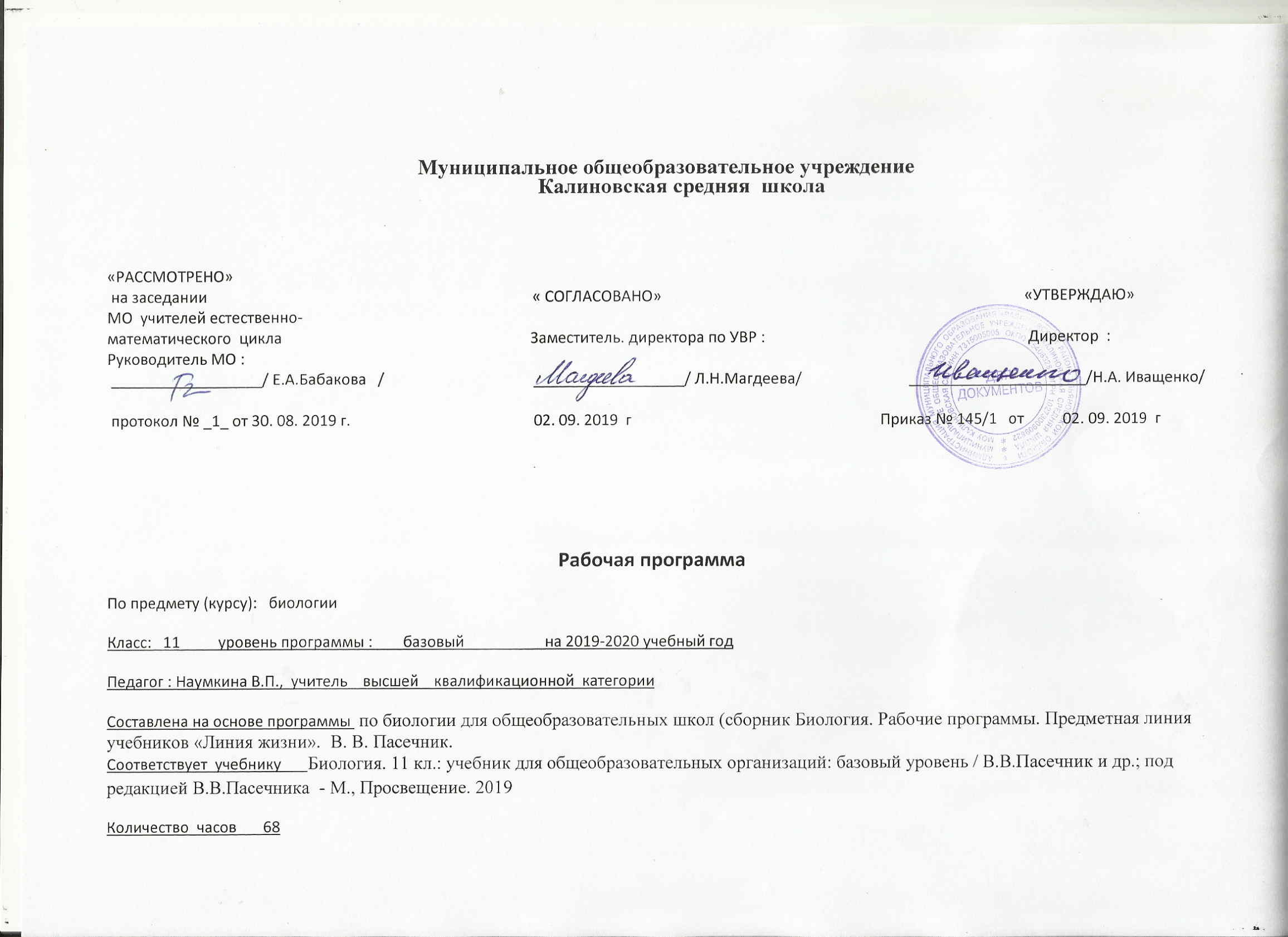 Планируемые результаты освоения учебного предмета.Деятельность образовательного учреждения общего образования в обучении биологии в средней (полной) школе должна быть направлена на достижение обучающимися следующих личностных результатов: 1) реализации этических установок по отношению к биологическим открытиям, исследованиям и их результатам; 2) признания высокой ценности жизни во всех её проявлениях, здоровья своего и других людей, реализации установок здорового образа жизни; 3) сформированности познавательных мотивов, направленных на получение нового знания в области биологии в связи с будущей профессиональной деятельностью или бытовыми проблемами, связанными с сохранением собственного здоровья и экологической безопасности. Метапредметными результатами освоения выпускниками старшей школы базового курса биологии являются: 1) овладение составляющими исследовательской и проектной деятельности, включая умения видеть проблему, ставить вопросы, выдвигать гипотезы, давать определения понятиям, классифицировать, наблюдать, проводить эксперименты, делать выводы и заключения, структурировать материал, объяснять, доказывать, защищать свои идеи; 2) умения работать с разными источниками биологической информации: находить биологическую информацию в различных источниках (тексте учебника, научно-популярной литературе, биологических словарях и справочниках), анализировать и оценивать информацию, преобразовывать информацию из одной формы в другую; 3) способность выбирать целевые и смысловые установки в своих действиях и поступках по отношению к живой природе, своему здоровью и здоровью окружающих; 4) умения адекватно использовать речевые средства для дискуссии и аргументации своей позиции, сравнивать разные точки зрения, аргументировать свою точку зрения, отстаивать свою позицию. Предметными результатами освоения выпускниками старшей школы курса биологии базового уровня являются: B познавательной (интеллектуальной) сфере: 1) характеристика содержания биологических теорий (клеточная, эволюционная теория Дарвина); учения Вернадского о биосфере; законов Менделя, закономерностей изменчивости; вклада выдающихся учёных в развитие биологической науки; 2) выделение существенных признаков биологических объектов (клеток: растительных и животных, доядерных и ядерных, половых и соматических; организмов: одноклеточных и многоклеточных; видов, экосистем, биосферы) и процессов (обмен веществ, размножение, деление клетки, оплодотворение, действие искусственного и естественного отборов, формирование приспособленности, образование видов, круговорот веществ и превращения энергии в экосистемах и биосфере); 3) объяснение роли биологии в формировании научного мировоззрения; вклада биологических теорий в формирование современной естественно- научной картины мира; отрицательного влияния алкоголя, никотина, наркотических веществ на развитие человека; влияния мутагенов на организм человека, экологических факторов на организмы; причин эволюции, изменяемости видов, нарушений развития организмов, наследственных заболеваний, мутаций, устойчивости и смены экосистем; 4) приведение доказательств (аргументация) единства живой и неживой природы, родства живых организмов; взаимосвязей организмов и окружающей среды; необходимости сохранения многообразия видов; 5) умение пользоваться биологической терминологией и символикой; 6) решение элементарных биологических задач; составление элементарных схем скрещивания и схем переноса веществ и энергии в экосистемах (цепи питания); 7) описание особей видов по морфологическому критерию; 8) выявление изменчивости, приспособлений организмов к среде обитания, источников мутагенов в окружающей среде (косвенно), антропогенных изменений в экосистемах своей местности; изменений в экосистемах на биологических моделях; 9) сравнение биологических объектов (химический состав тел живой и неживой природы, зародыш человека и других млекопитающих, природные экосистемы и агроэкосистемы своей местности), процессов (естественный и искусственный отборы, половое и бесполое размножения) и формулировка выводов на основе сравнения. B ценностно-ориентационной сфере: 1) анализ и оценка различных гипотез сущности жизни, происхождение человека и возникновение жизни, глобальных экологических проблем и путей их решения, последствий собственной деятельности в окружающей среде; биологической информации, получаемой из разных источников; 2) оценка этических аспектов некоторых исследований в области биотехнологии (клонирование, искусственное оплодотворение, направленное изменение генома). B сфере трудовой деятельности: овладение умениями и навыками постановки биологических экспериментов и объяснения их результатов. B сфере физической деятельности: обоснование и соблюдение мер профилактики вирусных заболеваний, вредных привычек (курение, употребление алкоголя, наркомания); правил поведения в окружающей среде. СОДЕРЖАНИЕ  УЧЕБНОГО ПРЕДМЕТА.Организм Организм ― единое целое. Жизнедеятельность организма. Регуляция функций организма, гомеостаз.     Размножение организмов (бесполое и половое). Способы размножения у растений и животных. Индивидуальное развитие организма (онтогенез). Причины нарушений развития. Репродуктивное здоровье человека; последствия влияния алкоголя, никотина, наркотических веществ на эмбриональное развитие человека. Жизненные циклы разных групп организмов.      Генетика, методы генетики. Генетическая терминология и символика. Законы наследственности Г. Менделя. Хромосомная теория наследственности. Определение пола. Сцепленное с полом наследование.     Генетика человека. Наследственные заболевания человека и их предупреждение. Этические аспекты в области медицинской генетики.    Генотип и среда. Ненаследственная изменчивость. Наследственная изменчивость. Мутации. Мутагены, их влияние на здоровье человека.     Доместикация и селекция. Методы селекции. Биотехнология, её направления и перспективы развития. Биобезопасность. Теория эволюции     Развитие эволюционных идей, эволюционная теория Ч. Дарвина. Синтетическая теория эволюции. Свидетельства эволюции живой природы. Микроэволюция и макроэволюция. Вид, его критерии. Популяция ― элементарная единица эволюции. Движущие силы эволюции, их влияние на генофонд популяции. Направления эволюции.      Многообразие организмов как результат эволюции. Принципы классификации, систематика. Развитие жизни на Земле    Гипотезы происхождения жизни на Земле. Основные этапы эволюции органического мира на Земле.    Современные представления о происхождении человека. Эволюция человека (антропогенез). Движущие силы антропогенеза. Расы человека, их происхождение и единство.  Организмы и окружающая среда    Приспособления организмов к действию экологических факторов.    Биогеоценоз. Экосистема. Разнообразие экосистем. Взаимоотношения популяций разных видов в экосистеме. Круговорот веществ и поток энергии в экосистеме. Устойчивость и динамика экосистем. Последствия влияния деятельности человека на экосистемы. Сохранение биоразнообразия как основа устойчивости экосистемы.     Структура биосферы. Закономерности существования биосферы. Круговороты веществ в биосфере.     Глобальные антропогенные изменения в биосфере. Проблемы устойчивого развития. Перспективы развития биологических наук. Тематическое планированиеТемы (разделы) Кол-во часов1.Организменный уровень202.Популяционно-видовой уровень93.Экосистемный уровень164. Биосферный уровень            21Резерв             2Итого:68№п/пТема раздела, урокаколичество часов№п/пТема раздела, урокаколичество часов1Введение. 1Раздел 1. Организменный уровень192-3Организменный уровень: общая характеристика. Размножение организмов24-5Развитие половых клеток. Оплодотворение.2  6Индивидуальное развитие организмов. Биогенетический закон.17-8Закономерности наследования признаков. Моногибридное скрещивание.29-10Неполное доминирование. Анализирующее скрещивание.211-12Дигибридное скрещивание. Закон независимого наследования признаков.213-14Хромосомная теория. Генетика пола. Наследование сцепленное с полом.215-16Закономерности изменчивости.217Основные методы селекции растений, животных и микроорганизмов.118-19Биотехнология. 220Обобщающий урок1Раздел 2. Популяционно- видовой уровень.921-22Популяционно – видовой уровень: общая характеристика. Виды и популяции.223Развитие эволюционных идей.124Движущие силы эволюции, их влияние на генофонд популяции.125Естественный отбор как фактор эволюции126Микроэволюция и макроэволюция.127Направления эволюции.128Принципы классификации. Систематика.129Обобщающий урок1Раздел 3. Экосистемный уровень.1630-31Экосистемный уровень: общая характеристика. Среда обитания организмов. Экологические факторы.232Лабораторная работа №1 «Выявление приспособлений организмов к влиянию различных экологических факторов»133Экологические сообщества.134-36Виды взаимоотношений организмов в экосистеме. Экологическая ниша.337Лабораторная работа №4 « Изучение экологических ниш разных видов растений»138Видовая и пространственная структура экосистемы.139Лабораторная работа № 5 «Описание экосистем своей местности»140Пищевые связи в экосистеме.141Лабораторная работа №6 «Моделирование структур и процессов, происходящих в экосистемах (на примере аквариума)»142Круговорот веществ и превращение энергии в экосистеме.143Экологическая сукцессия. Последствия влияния деятельности человека на экосистемы.144Лабораторная работа №7 «Оценка антропогенных изменений в природе»145Обобщающий урок1Раздел 4. Биосферный уровень.2146Биосферный уровень: общая характеристика. Учение В.И.Вернадского о биосфере.147-48Круговорот веществ в биосфере.249Эволюция биосферы.150-52Происхождение жизни на Земле.353-55Основные этапы эволюции органического мира на Земле.356-58Эволюция человека.359Роль человека в биосфере.160Обобщающий урок161Повторение курса162Итоговая контрольная работа163Анализ итоговой контрольной работы164-66Решение заданий ЕГЭ367-68Резерв 2